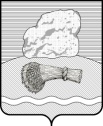 РОССИЙСКАЯ ФЕДЕРАЦИЯКалужская областьДуминичский районСельская Дума сельского поселения«СЕЛО ВЕРТНОЕ» РЕШЕНИЕ«26_» _июля  _  2022 года                                                                            №12Перечень имущества, находящегося в собственности муниципального образования сельское поселение «Село Вертное»,подлежащего передаче в порядке разграниченияМР «Думиничский район»      Руководствуясь Законом Калужской области от 26.09.2018 №372-ОЗ «О разграничении имущества, находящегося в собственности муниципальных образований, расположенных на территории Калужской области», ст.50 Федерального закона от 06.10.2003 №131-ФЗ «Об общих принципах организации местного самоуправления в Российской Федерации», Уставом сельского поселения «Село Вертное», сельская Дума сельского поселения «Село Вертное» РЕШИЛА:Утвердить согласованный Перечень имущества, находящегося в собственности муниципального образования сельское поселение «Село Вертное», подлежащего передаче в порядке разграничения в собственность муниципального района «Думиничский район», согласно приложению. Администрации сельского поселения «Село Вертное» подготовить необходимые документы для передачи имущества, находящегося в собственности сельского поселения «Село Вертное» и подлежащего передаче в собственность муниципального района «Думиничский район».Решение сельской Думы сельского поселения «Село Вертное» от 10.12.2021 №41 «О разграничении имущества, находящегося в собственности   муниципального образования сельское поселение «Село Вертное»,  расположенного на территории МР «Думиничский район, считать утратившим силу.           4. Настоящее решение вступает в силу со дня подписания и подлежит обнародованию.Глава сельского поселения                                                                    Ю.В.Леонова   Приложение к Решению сельской Думы                                                                                                                                           сельского поселения «Село Вертное» 	от «_26__» _июля__ 2022г. №_12__Перечень имущества, находящегося в собственности муниципального образования СП «Село Вертное»,подлежащего передаче в порядке разграниченияРаздел 1. Муниципальные унитарные предприятия и муниципальные учрежденияРаздел 1. Муниципальные унитарные предприятия и муниципальные учрежденияРаздел 1. Муниципальные унитарные предприятия и муниципальные учрежденияРаздел 1. Муниципальные унитарные предприятия и муниципальные учрежденияРаздел 1. Муниципальные унитарные предприятия и муниципальные учреждения№ п/пПолное наименование муниципального унитарного предприятия, муниципального учрежденияОсновной государственный регистрационный номерЮридический адресИдентификационный номер налогоплательщика-----Раздел 1.1. Объект недвижимого имущества, принадлежащие муниципальным унитарным предприятиям, муниципальным учреждениям, подлежащим передаче в порядке разграничения, на праве хозяйственного ведения или оперативного управленияРаздел 1.1. Объект недвижимого имущества, принадлежащие муниципальным унитарным предприятиям, муниципальным учреждениям, подлежащим передаче в порядке разграничения, на праве хозяйственного ведения или оперативного управленияРаздел 1.1. Объект недвижимого имущества, принадлежащие муниципальным унитарным предприятиям, муниципальным учреждениям, подлежащим передаче в порядке разграничения, на праве хозяйственного ведения или оперативного управленияРаздел 1.1. Объект недвижимого имущества, принадлежащие муниципальным унитарным предприятиям, муниципальным учреждениям, подлежащим передаче в порядке разграничения, на праве хозяйственного ведения или оперативного управленияРаздел 1.1. Объект недвижимого имущества, принадлежащие муниципальным унитарным предприятиям, муниципальным учреждениям, подлежащим передаче в порядке разграничения, на праве хозяйственного ведения или оперативного управления№ п/пНаименование недвижимого имуществаМестонахождениеПлощадь (кв.м), протяженность (м)Кадастровый (условный) номер-----Раздел 2. Муниципальное имуществоРаздел 2. Муниципальное имуществоРаздел 2. Муниципальное имуществоРаздел 2. Муниципальное имуществоРаздел 2. Муниципальное имущество№ п/пНаименование имущества с указанием количестваМестонахождениеИндивидуализирующие характеристики(площадь (кв.м), протяженность (м), кадастровый (условный) номер недвижимого имущества; идентификационный номер (VIN), год изготовления, номера двигателя, шасси, кузова транспортного средства; инвентарный, серийный номер)Полное наименование муниципального унитарного предприятия, муниципального учреждения – владельца имущества1колодец  Калужская обл., р-н Думиничский, с. Вертное, возле дома №118Глубина 2,3 м., кадастровый номер – 40:05:090701:535Сельское поселение «Село Вертное» 2колодецКалужская обл., р-н Думиничский, с. Верт-ное, возле дома № 111Глубина 2 м., кадастровый номер – 40:05:090701:536Сельское поселение «Село Вертное»3сооружениеКалужская обл.,р-н Думиничский, д. Дяглево Глубина ., кадастровый номер – 40:05:091001:26Сельское поселение «Село Вертное»4шахтный колодецКалужская область, р-н Думиничский, с. Вертное, около дома № 80Глубина 2 м., кадастровый номер – 40:05:090701:633Сельское поселение «Село Вертное» Думиничского района Калужской области5Канализационные сети Калужская обл., р-н Думиничский, с. ВертноеПротяженность .,  кадастровый номер – 40:05:090701:549Сельское поселение «Село Вертное»6сооружениеКалужская обл.,р-н Думиничсий, с.ВертноеПротяженность .,  кадастровый номер – 40:05:090701:548Сельское поселение «Село Вертное»7сооружениеКалужская обл.,р-н Думиничсий, с.ВертноеПротяженность .,  кадастровый номер – 40:05:090701:547Сельское поселение «Село Вертное»8сооружениеКалужская обл.,р-н Думиничсий, с.ВертноеПротяженность .,  кадастровый номер – 40:05:090701:550Сельское поселение «Село Вертное»